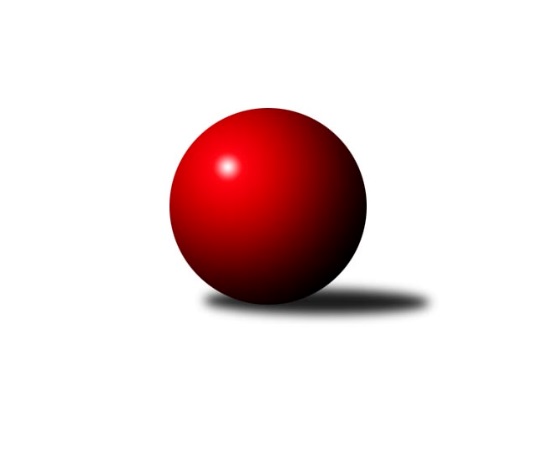 Č.5Ročník 2019/2020	24.5.2024 Jihomoravský KP1 jih 2019/2020Statistika 5. kolaTabulka družstev:		družstvo	záp	výh	rem	proh	skore	sety	průměr	body	plné	dorážka	chyby	1.	KC Hodonín	5	5	0	0	30.5 : 9.5 	(38.0 : 22.0)	2693	10	1821	872	32.2	2.	TJ Sokol Vážany	5	4	0	1	29.0 : 11.0 	(42.0 : 18.0)	2614	8	1796	818	37	3.	TJ Sokol Šanov B	5	4	0	1	26.5 : 13.5 	(37.0 : 23.0)	2595	8	1790	804	39.8	4.	SK Kuželky Dubňany C	5	3	1	1	22.0 : 18.0 	(31.5 : 28.5)	2528	7	1774	754	49.2	5.	SK Podlužan Prušánky B	5	3	0	2	22.0 : 18.0 	(32.5 : 27.5)	2523	6	1747	776	39.6	6.	KK Sokol Litenčice	5	2	0	3	22.0 : 18.0 	(30.5 : 29.5)	2456	4	1723	734	50.2	7.	TJ Sokol Vracov B	5	2	0	3	19.5 : 20.5 	(30.5 : 29.5)	2549	4	1761	788	39.6	8.	TJ Jiskra Kyjov	5	2	0	3	16.5 : 23.5 	(28.0 : 32.0)	2543	4	1763	781	43.6	9.	KK Jiskra Čejkovice B	5	2	0	3	13.5 : 26.5 	(19.0 : 41.0)	2425	4	1708	718	58.8	10.	TJ Sokol Mistřín C	5	1	1	3	15.5 : 24.5 	(26.0 : 34.0)	2560	3	1788	772	47.4	11.	TJ Lokomotiva Valtice B	5	0	1	4	12.0 : 28.0 	(23.0 : 37.0)	2473	1	1729	745	53.8	12.	SK Baník Ratíškovice C	5	0	1	4	11.0 : 29.0 	(22.0 : 38.0)	2432	1	1739	693	68.2Tabulka doma:		družstvo	záp	výh	rem	proh	skore	sety	průměr	body	maximum	minimum	1.	KC Hodonín	3	3	0	0	19.5 : 4.5 	(26.0 : 10.0)	2660	6	2692	2637	2.	TJ Sokol Vážany	3	3	0	0	19.0 : 5.0 	(28.0 : 8.0)	2558	6	2637	2491	3.	TJ Sokol Šanov B	3	3	0	0	17.5 : 6.5 	(24.0 : 12.0)	2603	6	2654	2548	4.	SK Podlužan Prušánky B	2	2	0	0	13.0 : 3.0 	(15.5 : 8.5)	2629	4	2699	2558	5.	KK Sokol Litenčice	2	2	0	0	13.0 : 3.0 	(14.5 : 9.5)	2508	4	2545	2470	6.	KK Jiskra Čejkovice B	2	2	0	0	12.0 : 4.0 	(12.0 : 12.0)	2390	4	2397	2383	7.	SK Kuželky Dubňany C	2	2	0	0	10.0 : 6.0 	(14.5 : 9.5)	2541	4	2549	2532	8.	TJ Sokol Vracov B	3	2	0	1	15.0 : 9.0 	(21.0 : 15.0)	2623	4	2660	2577	9.	TJ Jiskra Kyjov	3	2	0	1	14.5 : 9.5 	(21.0 : 15.0)	2611	4	2641	2561	10.	TJ Sokol Mistřín C	2	0	1	1	5.0 : 11.0 	(11.0 : 13.0)	2579	1	2626	2531	11.	SK Baník Ratíškovice C	3	0	1	2	8.0 : 16.0 	(14.0 : 22.0)	2443	1	2462	2420	12.	TJ Lokomotiva Valtice B	2	0	0	2	3.0 : 13.0 	(7.0 : 17.0)	2505	0	2505	2504Tabulka venku:		družstvo	záp	výh	rem	proh	skore	sety	průměr	body	maximum	minimum	1.	KC Hodonín	2	2	0	0	11.0 : 5.0 	(12.0 : 12.0)	2710	4	2739	2681	2.	SK Kuželky Dubňany C	3	1	1	1	12.0 : 12.0 	(17.0 : 19.0)	2524	3	2625	2459	3.	TJ Sokol Vážany	2	1	0	1	10.0 : 6.0 	(14.0 : 10.0)	2643	2	2691	2594	4.	TJ Sokol Šanov B	2	1	0	1	9.0 : 7.0 	(13.0 : 11.0)	2591	2	2628	2553	5.	TJ Sokol Mistřín C	3	1	0	2	10.5 : 13.5 	(15.0 : 21.0)	2554	2	2584	2528	6.	SK Podlužan Prušánky B	3	1	0	2	9.0 : 15.0 	(17.0 : 19.0)	2488	2	2559	2367	7.	TJ Lokomotiva Valtice B	3	0	1	2	9.0 : 15.0 	(16.0 : 20.0)	2463	1	2490	2432	8.	TJ Sokol Vracov B	2	0	0	2	4.5 : 11.5 	(9.5 : 14.5)	2512	0	2587	2437	9.	SK Baník Ratíškovice C	2	0	0	2	3.0 : 13.0 	(8.0 : 16.0)	2427	0	2478	2376	10.	TJ Jiskra Kyjov	2	0	0	2	2.0 : 14.0 	(7.0 : 17.0)	2510	0	2518	2501	11.	KK Sokol Litenčice	3	0	0	3	9.0 : 15.0 	(16.0 : 20.0)	2439	0	2475	2369	12.	KK Jiskra Čejkovice B	3	0	0	3	1.5 : 22.5 	(7.0 : 29.0)	2437	0	2476	2372Tabulka podzimní části:		družstvo	záp	výh	rem	proh	skore	sety	průměr	body	doma	venku	1.	KC Hodonín	5	5	0	0	30.5 : 9.5 	(38.0 : 22.0)	2693	10 	3 	0 	0 	2 	0 	0	2.	TJ Sokol Vážany	5	4	0	1	29.0 : 11.0 	(42.0 : 18.0)	2614	8 	3 	0 	0 	1 	0 	1	3.	TJ Sokol Šanov B	5	4	0	1	26.5 : 13.5 	(37.0 : 23.0)	2595	8 	3 	0 	0 	1 	0 	1	4.	SK Kuželky Dubňany C	5	3	1	1	22.0 : 18.0 	(31.5 : 28.5)	2528	7 	2 	0 	0 	1 	1 	1	5.	SK Podlužan Prušánky B	5	3	0	2	22.0 : 18.0 	(32.5 : 27.5)	2523	6 	2 	0 	0 	1 	0 	2	6.	KK Sokol Litenčice	5	2	0	3	22.0 : 18.0 	(30.5 : 29.5)	2456	4 	2 	0 	0 	0 	0 	3	7.	TJ Sokol Vracov B	5	2	0	3	19.5 : 20.5 	(30.5 : 29.5)	2549	4 	2 	0 	1 	0 	0 	2	8.	TJ Jiskra Kyjov	5	2	0	3	16.5 : 23.5 	(28.0 : 32.0)	2543	4 	2 	0 	1 	0 	0 	2	9.	KK Jiskra Čejkovice B	5	2	0	3	13.5 : 26.5 	(19.0 : 41.0)	2425	4 	2 	0 	0 	0 	0 	3	10.	TJ Sokol Mistřín C	5	1	1	3	15.5 : 24.5 	(26.0 : 34.0)	2560	3 	0 	1 	1 	1 	0 	2	11.	TJ Lokomotiva Valtice B	5	0	1	4	12.0 : 28.0 	(23.0 : 37.0)	2473	1 	0 	0 	2 	0 	1 	2	12.	SK Baník Ratíškovice C	5	0	1	4	11.0 : 29.0 	(22.0 : 38.0)	2432	1 	0 	1 	2 	0 	0 	2Tabulka jarní části:		družstvo	záp	výh	rem	proh	skore	sety	průměr	body	doma	venku	1.	SK Kuželky Dubňany C	0	0	0	0	0.0 : 0.0 	(0.0 : 0.0)	0	0 	0 	0 	0 	0 	0 	0 	2.	KK Jiskra Čejkovice B	0	0	0	0	0.0 : 0.0 	(0.0 : 0.0)	0	0 	0 	0 	0 	0 	0 	0 	3.	SK Baník Ratíškovice C	0	0	0	0	0.0 : 0.0 	(0.0 : 0.0)	0	0 	0 	0 	0 	0 	0 	0 	4.	KK Sokol Litenčice	0	0	0	0	0.0 : 0.0 	(0.0 : 0.0)	0	0 	0 	0 	0 	0 	0 	0 	5.	TJ Lokomotiva Valtice B	0	0	0	0	0.0 : 0.0 	(0.0 : 0.0)	0	0 	0 	0 	0 	0 	0 	0 	6.	TJ Sokol Mistřín C	0	0	0	0	0.0 : 0.0 	(0.0 : 0.0)	0	0 	0 	0 	0 	0 	0 	0 	7.	SK Podlužan Prušánky B	0	0	0	0	0.0 : 0.0 	(0.0 : 0.0)	0	0 	0 	0 	0 	0 	0 	0 	8.	TJ Sokol Vážany	0	0	0	0	0.0 : 0.0 	(0.0 : 0.0)	0	0 	0 	0 	0 	0 	0 	0 	9.	KC Hodonín	0	0	0	0	0.0 : 0.0 	(0.0 : 0.0)	0	0 	0 	0 	0 	0 	0 	0 	10.	TJ Jiskra Kyjov	0	0	0	0	0.0 : 0.0 	(0.0 : 0.0)	0	0 	0 	0 	0 	0 	0 	0 	11.	TJ Sokol Šanov B	0	0	0	0	0.0 : 0.0 	(0.0 : 0.0)	0	0 	0 	0 	0 	0 	0 	0 	12.	TJ Sokol Vracov B	0	0	0	0	0.0 : 0.0 	(0.0 : 0.0)	0	0 	0 	0 	0 	0 	0 	0 Zisk bodů pro družstvo:		jméno hráče	družstvo	body	zápasy	v %	dílčí body	sety	v %	1.	Josef Kamenišťák 	TJ Sokol Vážany 	5	/	5	(100%)	10	/	10	(100%)	2.	Roman Blažek 	KK Sokol Litenčice 	5	/	5	(100%)	10	/	10	(100%)	3.	Petr Sedláček 	TJ Sokol Vážany 	5	/	5	(100%)	9	/	10	(90%)	4.	Josef Toman 	KC Hodonín 	4.5	/	5	(90%)	9	/	10	(90%)	5.	Radek Vrška 	TJ Sokol Šanov B 	4	/	4	(100%)	7	/	8	(88%)	6.	Ladislav Teplík 	SK Kuželky Dubňany C 	4	/	4	(100%)	6	/	8	(75%)	7.	Vladimír Čech 	TJ Lokomotiva Valtice B 	4	/	5	(80%)	6.5	/	10	(65%)	8.	Michal Tušl 	KC Hodonín 	4	/	5	(80%)	6	/	10	(60%)	9.	Michal Šimek 	SK Podlužan Prušánky B 	4	/	5	(80%)	6	/	10	(60%)	10.	Luděk Zapletal 	KK Sokol Litenčice 	4	/	5	(80%)	5	/	10	(50%)	11.	Monika Zapletalová 	KK Sokol Litenčice 	3	/	3	(100%)	5	/	6	(83%)	12.	Petr Malý 	TJ Sokol Vážany 	3	/	3	(100%)	5	/	6	(83%)	13.	Jozef Kamenišťák 	TJ Sokol Vážany 	3	/	4	(75%)	6	/	8	(75%)	14.	Pavel Antoš 	SK Kuželky Dubňany C 	3	/	4	(75%)	5	/	8	(63%)	15.	Milan Peťovský 	TJ Sokol Mistřín C 	3	/	4	(75%)	5	/	8	(63%)	16.	Pavel Flamík 	SK Podlužan Prušánky B 	3	/	4	(75%)	5	/	8	(63%)	17.	Radim Kroupa 	TJ Sokol Vážany 	3	/	4	(75%)	5	/	8	(63%)	18.	Jakub Mecl 	SK Baník Ratíškovice C 	3	/	4	(75%)	4	/	8	(50%)	19.	Tomáš Slížek 	SK Podlužan Prušánky B 	3	/	5	(60%)	7	/	10	(70%)	20.	Martin Bílek 	TJ Sokol Vracov B 	3	/	5	(60%)	7	/	10	(70%)	21.	Jiří Špaček 	TJ Jiskra Kyjov 	3	/	5	(60%)	6	/	10	(60%)	22.	Martin Mačák 	SK Kuželky Dubňany C 	3	/	5	(60%)	5.5	/	10	(55%)	23.	Antonín Svozil st.	TJ Jiskra Kyjov 	3	/	5	(60%)	5	/	10	(50%)	24.	Radovan Kadlec 	KC Hodonín 	3	/	5	(60%)	5	/	10	(50%)	25.	Tomáš Mrkávek 	KK Jiskra Čejkovice B 	3	/	5	(60%)	5	/	10	(50%)	26.	Zdeněk Burian 	KK Jiskra Čejkovice B 	2.5	/	4	(63%)	3	/	8	(38%)	27.	Petr Kesjár 	TJ Sokol Šanov B 	2	/	2	(100%)	4	/	4	(100%)	28.	Radek Kříž 	KC Hodonín 	2	/	2	(100%)	3	/	4	(75%)	29.	Milan Kochaníček 	KK Sokol Litenčice 	2	/	2	(100%)	3	/	4	(75%)	30.	Jaroslav Klimentík 	TJ Sokol Šanov B 	2	/	3	(67%)	5	/	6	(83%)	31.	Václav Koplík 	SK Baník Ratíškovice C 	2	/	3	(67%)	4	/	6	(67%)	32.	Radim Holešinský 	TJ Sokol Mistřín C 	2	/	3	(67%)	4	/	6	(67%)	33.	Stanislav Kočí 	TJ Sokol Vracov B 	2	/	3	(67%)	4	/	6	(67%)	34.	Martin Pechal 	TJ Sokol Vracov B 	2	/	3	(67%)	3	/	6	(50%)	35.	Aleš Zálešák 	KC Hodonín 	2	/	4	(50%)	6	/	8	(75%)	36.	Ludvík Kuhn 	TJ Jiskra Kyjov 	2	/	4	(50%)	5	/	8	(63%)	37.	Pavel Měsíček 	TJ Sokol Mistřín C 	2	/	4	(50%)	5	/	8	(63%)	38.	Josef Vařák 	TJ Lokomotiva Valtice B 	2	/	4	(50%)	5	/	8	(63%)	39.	Alena Kristová 	SK Podlužan Prušánky B 	2	/	4	(50%)	4.5	/	8	(56%)	40.	Miroslav Bahula 	TJ Sokol Vracov B 	2	/	4	(50%)	4	/	8	(50%)	41.	Tomáš Koplík st.	SK Baník Ratíškovice C 	2	/	4	(50%)	4	/	8	(50%)	42.	Pavel Slavík 	KC Hodonín 	2	/	4	(50%)	4	/	8	(50%)	43.	Jaroslav Konečný 	TJ Sokol Vracov B 	2	/	4	(50%)	4	/	8	(50%)	44.	Jakub Toman 	KC Hodonín 	2	/	4	(50%)	4	/	8	(50%)	45.	Roman Krůza 	TJ Lokomotiva Valtice B 	2	/	4	(50%)	3	/	8	(38%)	46.	Ivan Torony 	TJ Sokol Šanov B 	2	/	4	(50%)	3	/	8	(38%)	47.	František Fialka 	SK Kuželky Dubňany C 	2	/	5	(40%)	6	/	10	(60%)	48.	Vladislav Kozák 	TJ Sokol Mistřín C 	2	/	5	(40%)	5	/	10	(50%)	49.	Jan Blahůšek 	SK Kuželky Dubňany C 	2	/	5	(40%)	4	/	10	(40%)	50.	Antonín Svozil ml.	TJ Jiskra Kyjov 	2	/	5	(40%)	4	/	10	(40%)	51.	Vladimír Stávek 	KK Jiskra Čejkovice B 	2	/	5	(40%)	4	/	10	(40%)	52.	Tomáš Pokoj 	SK Baník Ratíškovice C 	2	/	5	(40%)	4	/	10	(40%)	53.	Ladislav Kacetl 	TJ Sokol Šanov B 	2	/	5	(40%)	3.5	/	10	(35%)	54.	Zdeněk Jurkovič 	SK Kuželky Dubňany C 	2	/	5	(40%)	3	/	10	(30%)	55.	Eduard Jung 	TJ Lokomotiva Valtice B 	2	/	5	(40%)	3	/	10	(30%)	56.	Lenka Štěrbová 	KK Sokol Litenčice 	2	/	5	(40%)	3	/	10	(30%)	57.	Michal Stieranka 	TJ Sokol Šanov B 	1.5	/	3	(50%)	3	/	6	(50%)	58.	Richard Juřík 	TJ Sokol Vracov B 	1.5	/	4	(38%)	4	/	8	(50%)	59.	Radek Jurčík 	TJ Jiskra Kyjov 	1	/	1	(100%)	2	/	2	(100%)	60.	Kristýna Blechová 	TJ Sokol Šanov B 	1	/	1	(100%)	2	/	2	(100%)	61.	Sára Zálešáková 	SK Podlužan Prušánky B 	1	/	1	(100%)	2	/	2	(100%)	62.	Josef Smažinka 	KK Sokol Litenčice 	1	/	1	(100%)	1.5	/	2	(75%)	63.	František Hél 	TJ Sokol Šanov B 	1	/	1	(100%)	1	/	2	(50%)	64.	Martin Ďurko 	TJ Sokol Šanov B 	1	/	2	(50%)	2.5	/	4	(63%)	65.	Jiří Novotný 	SK Podlužan Prušánky B 	1	/	2	(50%)	2.5	/	4	(63%)	66.	Jiří Dluhoš 	TJ Sokol Vracov B 	1	/	2	(50%)	2	/	4	(50%)	67.	Vojtěch Toman 	SK Baník Ratíškovice C 	1	/	2	(50%)	2	/	4	(50%)	68.	Jan Klimentík 	TJ Sokol Šanov B 	1	/	3	(33%)	4	/	6	(67%)	69.	Radek Loubal 	TJ Sokol Vážany 	1	/	3	(33%)	3	/	6	(50%)	70.	Dušan Zahradník 	TJ Sokol Vážany 	1	/	3	(33%)	3	/	6	(50%)	71.	Zdeněk Sedláček 	TJ Sokol Mistřín C 	1	/	3	(33%)	3	/	6	(50%)	72.	Jiří Fojtík 	KK Jiskra Čejkovice B 	1	/	3	(33%)	1	/	6	(17%)	73.	Martina Miškeříková 	TJ Sokol Mistřín C 	1	/	3	(33%)	1	/	6	(17%)	74.	Miroslava Štěrbová 	KK Sokol Litenčice 	1	/	4	(25%)	2	/	8	(25%)	75.	Karel Mecl 	SK Baník Ratíškovice C 	1	/	4	(25%)	1	/	8	(13%)	76.	Michal Hlinecký 	KK Jiskra Čejkovice B 	1	/	5	(20%)	4	/	10	(40%)	77.	Michal Pálka 	SK Podlužan Prušánky B 	1	/	5	(20%)	3	/	10	(30%)	78.	Vít Mišurec 	TJ Jiskra Kyjov 	1	/	5	(20%)	3	/	10	(30%)	79.	Petr Khol 	TJ Sokol Mistřín C 	0.5	/	4	(13%)	2	/	8	(25%)	80.	Kateřina Kravicová 	KK Sokol Litenčice 	0	/	1	(0%)	1	/	2	(50%)	81.	Zdeněk Hanák 	SK Kuželky Dubňany C 	0	/	1	(0%)	1	/	2	(50%)	82.	Aleš Zlatník 	SK Kuželky Dubňany C 	0	/	1	(0%)	1	/	2	(50%)	83.	Jakub Svoboda 	KK Jiskra Čejkovice B 	0	/	1	(0%)	1	/	2	(50%)	84.	Zdeněk Hosaja 	SK Podlužan Prušánky B 	0	/	1	(0%)	0.5	/	2	(25%)	85.	Adam Pavel Špaček 	TJ Sokol Mistřín C 	0	/	1	(0%)	0	/	2	(0%)	86.	Kryštof Čech 	SK Podlužan Prušánky B 	0	/	1	(0%)	0	/	2	(0%)	87.	Zbyněk Škoda 	TJ Lokomotiva Valtice B 	0	/	1	(0%)	0	/	2	(0%)	88.	Pavel Lasovský ml.	TJ Sokol Vážany 	0	/	1	(0%)	0	/	2	(0%)	89.	Milan Šváb 	TJ Lokomotiva Valtice B 	0	/	2	(0%)	1.5	/	4	(38%)	90.	Jan Kovář 	TJ Sokol Vážany 	0	/	2	(0%)	1	/	4	(25%)	91.	Roman Šťastný 	TJ Sokol Mistřín C 	0	/	2	(0%)	1	/	4	(25%)	92.	Jan Beneš 	TJ Lokomotiva Valtice B 	0	/	2	(0%)	1	/	4	(25%)	93.	Kateřina Příkaská 	SK Baník Ratíškovice C 	0	/	2	(0%)	1	/	4	(25%)	94.	Richard Cigánek 	TJ Lokomotiva Valtice B 	0	/	2	(0%)	1	/	4	(25%)	95.	Vítězslav Nejedlík 	TJ Sokol Vracov B 	0	/	2	(0%)	0.5	/	4	(13%)	96.	Milan Štěrba 	KK Sokol Litenčice 	0	/	2	(0%)	0	/	4	(0%)	97.	Hana Majzlíková 	KK Jiskra Čejkovice B 	0	/	3	(0%)	0	/	6	(0%)	98.	Pavel Dolinajec 	KK Jiskra Čejkovice B 	0	/	4	(0%)	1	/	8	(13%)	99.	Martin Švrček 	SK Baník Ratíškovice C 	0	/	5	(0%)	2	/	10	(20%)	100.	Robert Gecs 	TJ Lokomotiva Valtice B 	0	/	5	(0%)	2	/	10	(20%)Průměry na kuželnách:		kuželna	průměr	plné	dorážka	chyby	výkon na hráče	1.	TJ Sokol Vracov, 1-6	2603	1779	824	40.2	(433.9)	2.	TJ Sokol Mistřín, 1-4	2602	1814	788	41.3	(433.8)	3.	Kyjov, 1-2	2596	1790	805	45.3	(432.7)	4.	TJ Lokomotiva Valtice, 1-4	2571	1773	798	48.8	(428.5)	5.	Prušánky (dvoudráha), 1-2	2566	1772	794	40.8	(427.7)	6.	Šanov, 1-4	2565	1783	782	42.3	(427.6)	7.	Ratíškovice, 1-4	2532	1763	768	47.2	(422.0)	8.	Dubňany, 1-4	2497	1756	740	52.3	(416.2)	9.	Litenčice, 1-2	2488	1739	748	47.5	(414.7)	10.	KK Vyškov, 1-4	2482	1751	731	48.7	(413.8)	11.	KK Jiskra Čejkovice, 1-2	2379	1670	709	62.5	(396.5)Nejlepší výkony na kuželnách:TJ Sokol Vracov, 1-6KC Hodonín	2681	5. kolo	Josef Kamenišťák 	TJ Sokol Vážany	472	2. koloTJ Sokol Vracov B	2660	5. kolo	Jaroslav Konečný 	TJ Sokol Vracov B	469	5. koloTJ Sokol Vracov B	2632	2. kolo	Martin Bílek 	TJ Sokol Vracov B	469	2. koloTJ Sokol Vážany	2594	2. kolo	Jakub Toman 	KC Hodonín	467	5. koloTJ Sokol Vracov B	2577	1. kolo	Radim Kroupa 	TJ Sokol Vážany	466	2. koloSK Baník Ratíškovice C	2478	1. kolo	Martin Bílek 	TJ Sokol Vracov B	466	1. kolo		. kolo	Josef Toman 	KC Hodonín	463	5. kolo		. kolo	Martin Bílek 	TJ Sokol Vracov B	460	5. kolo		. kolo	Václav Koplík 	SK Baník Ratíškovice C	454	1. kolo		. kolo	Miroslav Bahula 	TJ Sokol Vracov B	454	1. koloTJ Sokol Mistřín, 1-4TJ Sokol Šanov B	2628	3. kolo	Ivan Torony 	TJ Sokol Šanov B	473	3. koloTJ Sokol Mistřín C	2626	1. kolo	Radim Holešinský 	TJ Sokol Mistřín C	470	1. koloSK Kuželky Dubňany C	2625	1. kolo	Pavel Antoš 	SK Kuželky Dubňany C	461	1. koloTJ Sokol Mistřín C	2531	3. kolo	Radek Vrška 	TJ Sokol Šanov B	453	3. kolo		. kolo	Martin Mačák 	SK Kuželky Dubňany C	449	1. kolo		. kolo	Jan Blahůšek 	SK Kuželky Dubňany C	448	1. kolo		. kolo	Ladislav Teplík 	SK Kuželky Dubňany C	448	1. kolo		. kolo	Ladislav Kacetl 	TJ Sokol Šanov B	447	3. kolo		. kolo	Kristýna Blechová 	TJ Sokol Šanov B	445	3. kolo		. kolo	Vladislav Kozák 	TJ Sokol Mistřín C	444	1. koloKyjov, 1-2KC Hodonín	2739	2. kolo	Radek Kříž 	KC Hodonín	498	2. koloTJ Jiskra Kyjov	2641	4. kolo	Josef Toman 	KC Hodonín	494	2. koloTJ Jiskra Kyjov	2631	2. kolo	Jiří Špaček 	TJ Jiskra Kyjov	484	4. koloTJ Jiskra Kyjov	2561	5. kolo	Aleš Zálešák 	KC Hodonín	479	2. koloTJ Sokol Mistřín C	2528	5. kolo	Pavel Měsíček 	TJ Sokol Mistřín C	472	5. koloKK Jiskra Čejkovice B	2476	4. kolo	Antonín Svozil ml.	TJ Jiskra Kyjov	471	4. kolo		. kolo	Ludvík Kuhn 	TJ Jiskra Kyjov	464	2. kolo		. kolo	Antonín Svozil ml.	TJ Jiskra Kyjov	462	2. kolo		. kolo	Antonín Svozil st.	TJ Jiskra Kyjov	458	4. kolo		. kolo	Radek Jurčík 	TJ Jiskra Kyjov	454	5. koloTJ Lokomotiva Valtice, 1-4TJ Sokol Vážany	2691	4. kolo	Petr Malý 	TJ Sokol Vážany	477	4. koloTJ Sokol Mistřín C	2584	2. kolo	Josef Vařák 	TJ Lokomotiva Valtice B	472	2. koloTJ Lokomotiva Valtice B	2505	2. kolo	Vladimír Čech 	TJ Lokomotiva Valtice B	467	4. koloTJ Lokomotiva Valtice B	2504	4. kolo	Josef Kamenišťák 	TJ Sokol Vážany	459	4. kolo		. kolo	Vladislav Kozák 	TJ Sokol Mistřín C	458	2. kolo		. kolo	Milan Peťovský 	TJ Sokol Mistřín C	450	2. kolo		. kolo	Jozef Kamenišťák 	TJ Sokol Vážany	449	4. kolo		. kolo	Radim Holešinský 	TJ Sokol Mistřín C	447	2. kolo		. kolo	Vladimír Čech 	TJ Lokomotiva Valtice B	446	2. kolo		. kolo	Pavel Měsíček 	TJ Sokol Mistřín C	444	2. koloPrušánky (dvoudráha), 1-2SK Podlužan Prušánky B	2699	3. kolo	Pavel Flamík 	SK Podlužan Prušánky B	482	3. koloSK Podlužan Prušánky B	2558	1. kolo	Jiří Novotný 	SK Podlužan Prušánky B	471	3. koloTJ Jiskra Kyjov	2518	3. kolo	Sára Zálešáková 	SK Podlužan Prušánky B	470	3. koloTJ Lokomotiva Valtice B	2490	1. kolo	Antonín Svozil ml.	TJ Jiskra Kyjov	456	3. kolo		. kolo	Michal Pálka 	SK Podlužan Prušánky B	451	3. kolo		. kolo	Pavel Flamík 	SK Podlužan Prušánky B	444	1. kolo		. kolo	Alena Kristová 	SK Podlužan Prušánky B	443	1. kolo		. kolo	Vladimír Čech 	TJ Lokomotiva Valtice B	441	1. kolo		. kolo	Milan Šváb 	TJ Lokomotiva Valtice B	437	1. kolo		. kolo	Vít Mišurec 	TJ Jiskra Kyjov	432	3. koloŠanov, 1-4TJ Sokol Šanov B	2654	4. kolo	Petr Kesjár 	TJ Sokol Šanov B	479	4. koloTJ Sokol Šanov B	2606	2. kolo	Radek Vrška 	TJ Sokol Šanov B	475	4. koloTJ Sokol Vracov B	2587	4. kolo	Richard Juřík 	TJ Sokol Vracov B	470	4. koloTJ Sokol Šanov B	2548	5. kolo	Michal Stieranka 	TJ Sokol Šanov B	470	4. koloSK Podlužan Prušánky B	2538	2. kolo	Ladislav Kacetl 	TJ Sokol Šanov B	455	2. koloSK Kuželky Dubňany C	2459	5. kolo	Petr Kesjár 	TJ Sokol Šanov B	453	5. kolo		. kolo	Petr Kesjár 	TJ Sokol Šanov B	446	2. kolo		. kolo	Stanislav Kočí 	TJ Sokol Vracov B	445	4. kolo		. kolo	Jaroslav Klimentík 	TJ Sokol Šanov B	445	4. kolo		. kolo	Jan Klimentík 	TJ Sokol Šanov B	445	5. koloRatíškovice, 1-4KC Hodonín	2692	4. kolo	Josef Toman 	KC Hodonín	466	4. koloKC Hodonín	2651	1. kolo	Radovan Kadlec 	KC Hodonín	464	1. koloKC Hodonín	2637	3. kolo	Pavel Slavík 	KC Hodonín	463	4. koloSK Podlužan Prušánky B	2559	4. kolo	Milan Peťovský 	TJ Sokol Mistřín C	462	4. koloTJ Sokol Šanov B	2553	1. kolo	Josef Toman 	KC Hodonín	460	1. koloTJ Sokol Mistřín C	2550	4. kolo	Pavel Slavík 	KC Hodonín	460	3. koloSK Kuželky Dubňany C	2487	2. kolo	Michal Stieranka 	TJ Sokol Šanov B	454	1. koloTJ Lokomotiva Valtice B	2466	5. kolo	Michal Tušl 	KC Hodonín	452	3. koloKK Jiskra Čejkovice B	2463	3. kolo	Aleš Zálešák 	KC Hodonín	450	4. koloSK Baník Ratíškovice C	2462	5. kolo	Aleš Zálešák 	KC Hodonín	450	1. koloDubňany, 1-4SK Kuželky Dubňany C	2549	3. kolo	Monika Zapletalová 	KK Sokol Litenčice	469	4. koloSK Kuželky Dubňany C	2532	4. kolo	Josef Vařák 	TJ Lokomotiva Valtice B	458	3. koloKK Sokol Litenčice	2475	4. kolo	František Fialka 	SK Kuželky Dubňany C	455	3. koloTJ Lokomotiva Valtice B	2432	3. kolo	Martin Mačák 	SK Kuželky Dubňany C	449	4. kolo		. kolo	Ladislav Teplík 	SK Kuželky Dubňany C	449	4. kolo		. kolo	Roman Krůza 	TJ Lokomotiva Valtice B	447	3. kolo		. kolo	Jan Blahůšek 	SK Kuželky Dubňany C	446	3. kolo		. kolo	Roman Blažek 	KK Sokol Litenčice	444	4. kolo		. kolo	Ladislav Teplík 	SK Kuželky Dubňany C	439	3. kolo		. kolo	František Fialka 	SK Kuželky Dubňany C	424	4. koloLitenčice, 1-2KK Sokol Litenčice	2545	1. kolo	Milan Kochaníček 	KK Sokol Litenčice	462	1. koloTJ Jiskra Kyjov	2501	1. kolo	Roman Blažek 	KK Sokol Litenčice	455	3. koloKK Sokol Litenčice	2470	3. kolo	Richard Juřík 	TJ Sokol Vracov B	449	3. koloTJ Sokol Vracov B	2437	3. kolo	Roman Blažek 	KK Sokol Litenčice	438	1. kolo		. kolo	Antonín Svozil st.	TJ Jiskra Kyjov	437	1. kolo		. kolo	Antonín Svozil ml.	TJ Jiskra Kyjov	434	1. kolo		. kolo	Jaroslav Konečný 	TJ Sokol Vracov B	433	3. kolo		. kolo	Monika Zapletalová 	KK Sokol Litenčice	429	3. kolo		. kolo	Miroslava Štěrbová 	KK Sokol Litenčice	422	1. kolo		. kolo	Vít Mišurec 	TJ Jiskra Kyjov	420	1. koloKK Vyškov, 1-4TJ Sokol Vážany	2637	5. kolo	Josef Kamenišťák 	TJ Sokol Vážany	480	3. koloTJ Sokol Vážany	2546	1. kolo	Petr Sedláček 	TJ Sokol Vážany	480	5. koloTJ Sokol Vážany	2491	3. kolo	Josef Kamenišťák 	TJ Sokol Vážany	466	5. koloKK Sokol Litenčice	2473	5. kolo	Roman Blažek 	KK Sokol Litenčice	454	5. koloSK Baník Ratíškovice C	2376	3. kolo	Josef Kamenišťák 	TJ Sokol Vážany	449	1. koloKK Jiskra Čejkovice B	2372	1. kolo	Radim Kroupa 	TJ Sokol Vážany	441	1. kolo		. kolo	Petr Sedláček 	TJ Sokol Vážany	436	1. kolo		. kolo	Monika Zapletalová 	KK Sokol Litenčice	432	5. kolo		. kolo	Zdeněk Burian 	KK Jiskra Čejkovice B	431	1. kolo		. kolo	Milan Kochaníček 	KK Sokol Litenčice	430	5. koloKK Jiskra Čejkovice, 1-2KK Jiskra Čejkovice B	2397	5. kolo	Vladimír Stávek 	KK Jiskra Čejkovice B	454	5. koloKK Jiskra Čejkovice B	2383	2. kolo	Roman Blažek 	KK Sokol Litenčice	453	2. koloKK Sokol Litenčice	2369	2. kolo	Tomáš Slížek 	SK Podlužan Prušánky B	450	5. koloSK Podlužan Prušánky B	2367	5. kolo	Zdeněk Burian 	KK Jiskra Čejkovice B	445	5. kolo		. kolo	Zdeněk Burian 	KK Jiskra Čejkovice B	437	2. kolo		. kolo	Vladimír Stávek 	KK Jiskra Čejkovice B	430	2. kolo		. kolo	Michal Pálka 	SK Podlužan Prušánky B	420	5. kolo		. kolo	Luděk Zapletal 	KK Sokol Litenčice	394	2. kolo		. kolo	Jiří Fojtík 	KK Jiskra Čejkovice B	392	2. kolo		. kolo	Kateřina Kravicová 	KK Sokol Litenčice	391	2. koloČetnost výsledků:	8.0 : 0.0	1x	7.5 : 0.5	1x	7.0 : 1.0	6x	6.0 : 2.0	5x	5.5 : 2.5	2x	5.0 : 3.0	6x	4.0 : 4.0	2x	3.0 : 5.0	2x	2.0 : 6.0	2x	1.0 : 7.0	3x